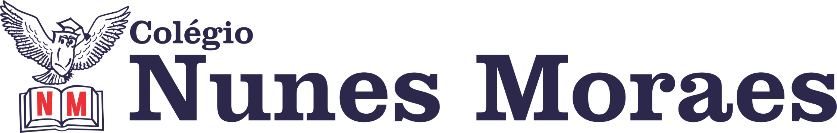 “E A VIDA NOS FAZ A PROPOSTA, DIA APÓS DIA, TODAS AS MANHÃS... ACEITE E SIGA, E DESCUBRA QUE MUITAS VEZES, DIAS TÃO SIMPLES SÃO OS MAIS ESPECIAIS!”  Feliz Quinta-Feira!1ª aula: 7:20h às 8:15h – PORTUGUÊS – PROFESSORA: MONNALYSA FONTINELE1º passo: Visto redação versão final.2º passo: Atividade página 31.Link com explicação da entrevista capítulo 12: https://www.youtube.com/watch?v=qVMfyHOWNzA&list=PL0MlWarTr_1Z6QSRqzwURcSVBnz2RbnZ_&index=63º passo: Casa: Versão a limpo capítulo 12. Para próxima quarta-feira.Durante a resolução dessas questões a professora Monnalysa vai tirar dúvidas no WhatsApp (9.9183-9273)Faça foto das atividades que você realizou e envie para coordenação Flay (9.9198-6443)Essa atividade será pontuada para nota.2ª aula: 8:15h às 9:10h – MATEMÁTICA – PROFESSOR: RICARDO BENTO1º passo: Leitura das pág.30, 31 e 32. 2º passo: Acessar o link. https://youtu.be/cB8yAH6q4sc 3º passo: Responder as questões: pág.31 q.1, 2 e 3; pág.32 q.1 e 2.4º passo: Enviar as atividades pra Flay.5º passo: Correção das atividades.Durante a resolução dessas questões a professor Ricardo vai tirar dúvidas no WhatsApp (9.9200-2512)Faça foto das atividades que você realizou e envie para coordenação Flay (9.9198-6443)Essa atividade será pontuada para nota.

Intervalo: 9:10h às 9:45h3ª aula: 9:45h às 10:40 h – CIÊNCIAS – PROFESSORA: RAFAELLA CHAVES 1º passo: Correção da pós aula: Explore seus conhecimentos - questão 2, páginas 20 e 21.2º passo: Acessar o link para assistir a vídeo aula, sobre materiais sintéticos: https://www.youtube.com/watch?v=tgqeNKWgU5g&feature=youtu.be3º passo: Atividade de sala: Ler e Descobrir - questões 1 a 3, páginas 36.ESTAREI DISPONÍVEL NO WHATSAPP PARA TIRAR SUAS DÚVIDAS.  4º passo: Enviar para o responsável da sala.5º passo: Atividade pós aula: Explore seus conhecimentos – questões 3 e 4, páginas 45 e 46.ATENÇÂO: Atividade pós aula deverá ser fotografada e enviada por WhatsApp. Durante a resolução dessas questões a professora R	afaella vai tirar dúvidas no WhatsApp (9.9205-7894)Faça foto das atividades que você realizou e envie para coordenação Flay (9.9198-6443)Essa atividade será pontuada para nota.4ª aula: 10:40h às 11:35h – MATEMÁTICA – PROFESSOR: RICARDO BENTO1º passo: leitura da pág.34.2º passo: Acessar o link. https://youtu.be/3TKeIucmM_4 3º passo: Responder as questões da pág.35 q.1, 2, 3 e 4.4º passo: Enviar as atividades pra Flay.5º passo: Correção das atividades.Durante a resolução dessas questões a professora Ricardo   vai tirar dúvidas no WhatsApp (9.9200-2512)Faça foto das atividades que você realizou e envie para coordenação Flay (9.9198-6443)Essa atividade será pontuada para nota.PARABÉNS POR SUA DEDICAÇÃO!